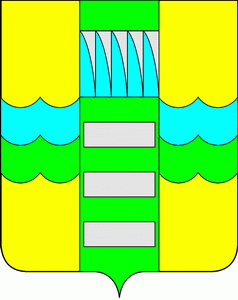 О внесении изменений в постановление Администрации муниципального образования город Саяногорск от 18.12.2015 № 1159 «Об утверждении муниципальной программы «Обеспечение общественного порядка, противодействие преступности и повышение безопасности дорожного движения в муниципальном образовании город Саяногорск на 2016 - 2020 годы»В целях приведения в соответствие с решением Совета депутатов муниципального образования город Саяногорск от 22.12.2016 № 61 «О бюджете муниципального образования город Саяногорск на 2017 год и на плановый период 2018 и 2019 годов» (с изменениями), руководствуясь ст. 30, 32 Устава муниципального образования г.Саяногорск, утвержденного решением Саяногорского городского Совета  депутатов от 31.05.2005 №35, Администрация муниципального образования г. Саяногорск ПОСТАНОВЛЯЕТ:   1. В Постановление Администрации муниципального образования г. Саяногорск № 1159 от 18.12.2015 «Об утверждении муниципальной программы "Обеспечение общественного порядка, противодействие преступности и повышение безопасности дорожного движения в муниципальном образовании город Саяногорск на 2016 - 2020 годы» (далее - постановление) внести следующие изменения:   1.1. В Приложение к постановлению «Муниципальная программа "Обеспечение общественного порядка, противодействие преступности и повышение безопасности дорожного движения в муниципальном образовании город Саяногорск на 2016 - 2020 годы» (далее - муниципальная программа) внести следующие изменения: 1.1.1. В паспорте муниципальной программы позицию, касающуюся объемов бюджетных средств, изложить в следующей редакции: «»1.1.2. Раздел V муниципальной программы «Обоснование ресурсного обеспечения» изложить в следующей редакции:« V. Обоснование ресурсного обеспечения	Общий объем финансирования Программы в 2016-2020 годах за счет средств бюджета муниципального образования г. Саяногорск составляет 5385,8 тыс. руб., в том числе по годам:2016 год – 1611,5 тыс. руб.;2017 год – 787,9 тыс. руб.;2018 год – 490,0 тыс. руб.;2019 год – 795,6 тыс. руб.;2020 год – 1700,8 тыс. руб.Объем и источники финансирования носят прогнозный характер и могут подлежать корректировке».1.2. В приложение №2 к муниципальной программе «Подпрограмма «Повышение безопасности дорожного движения в муниципальном образовании город Саяногорск на 2016 - 2020 годы»:1.2.1.В паспорте подпрограммы:Позицию, касающуюся объемов бюджетных средств изложить в следующей редакции:«».1.2.2. Раздел V подпрограммы «Обоснование ресурсного обеспечения» изложить в следующей редакции:« V. Обоснование ресурсного обеспеченияДля реализации мероприятий Подпрограммы требуется:всего – 2725 тыс. рублей, из них:- бюджет муниципального образования город Саяногорск:2016 год – 695,4 тыс. руб.;2017 год – 363,2 тыс. руб.;2018 год - 0,0 тыс. руб.;2019 год – 455,6 тыс. руб.;2020 год – 1 210,8 тыс. руб.».1.2.3. В разделе VI подпрограммы «Перечень целевых показателей» таблицу 4 изложить в следующей редакции:«».1.2.4. Приложение № 1 к подпрограмме «Повышение безопасности дорожного движения» в муниципальном образовании город Саяногорск на 2016 - 2020 годы» изложить в редакции согласно Приложению № 1 к настоящему постановлению.2. Информационно-аналитическому отделу Администрации муниципального образования г.Саяногорск опубликовать настоящее постановление в средствах массовой информации и разместить на официальном сайте муниципального образования   г. Саяногорск в сети «Интернет».3. Настоящее  постановление вступает в силу после его официального опубликования в средствах массовой информации.4. Контроль за исполнением настоящего постановления возложить на Первого заместителя Главы муниципального образования город  Саяногорск.                             Глава муниципального образования город Саяногорск                                                                               Л.М. БыковПриложение № 1 к Постановлению Администрации муниципального образования г. Саяногорск29.09.   № 814«Приложение № 1к подпрограмме"Повышение безопасностидорожного движения"в муниципальном образованиигород Саяногорскна 2016 - 2020 годы"».Объемы бюджетных средствОбщий объем финансирования Программы в 2016-2020 годах за счет средств бюджета муниципального образования г. Саяногорск составляет 5385,8 тыс. руб., в том числе по годам:2016 год – 1611,5 тыс. руб.;2017 год – 787,9 тыс. руб.;2018 год – 490,0 тыс. руб.;2019 год – 795,6 тыс. руб.;2020 год – 1700,8 тыс. руб.Объемы бюджетных средствОбъем финансирования, всего: 2725 тыс. руб., в том числе:- бюджет муниципального образования город Саяногорск:2016 год – 695,4 тыс. руб.;2017 год – 363,2 тыс. руб.;2018 год - 0,0 тыс. руб.;2019 год – 455,6 тыс. руб.;2020 год – 1 210,8 тыс. руб.Целевой индикатор2016 год2017 год2018 год2019 год2020 годКоличество объектов, обеспечивающих дополнительные меры по повышению безопасности дорожного движения (ед.)80044№ п/п Наименование мероприятия Источники финансирования (тыс. руб.) Объем финансирования по годам, тыс. рублей Объем финансирования по годам, тыс. рублей Объем финансирования по годам, тыс. рублей Объем финансирования по годам, тыс. рублей Объем финансирования по годам, тыс. рублей Ответственный исполнитель, соисполнитель № п/п Наименование мероприятия Источники финансирования (тыс. руб.) 2016 год 2017 год 2018 год 2019 год 2020 год Ответственный исполнитель, соисполнитель Задача 1. Совершенствование системы обеспечения безопасности дорожного движения: улучшение условий движения на улично-дорожной сети муниципального образования город Саяногорск Задача 1. Совершенствование системы обеспечения безопасности дорожного движения: улучшение условий движения на улично-дорожной сети муниципального образования город Саяногорск Задача 1. Совершенствование системы обеспечения безопасности дорожного движения: улучшение условий движения на улично-дорожной сети муниципального образования город Саяногорск Задача 1. Совершенствование системы обеспечения безопасности дорожного движения: улучшение условий движения на улично-дорожной сети муниципального образования город Саяногорск Задача 1. Совершенствование системы обеспечения безопасности дорожного движения: улучшение условий движения на улично-дорожной сети муниципального образования город Саяногорск Задача 1. Совершенствование системы обеспечения безопасности дорожного движения: улучшение условий движения на улично-дорожной сети муниципального образования город Саяногорск Задача 1. Совершенствование системы обеспечения безопасности дорожного движения: улучшение условий движения на улично-дорожной сети муниципального образования город Саяногорск Задача 1. Совершенствование системы обеспечения безопасности дорожного движения: улучшение условий движения на улично-дорожной сети муниципального образования город Саяногорск Задача 1. Совершенствование системы обеспечения безопасности дорожного движения: улучшение условий движения на улично-дорожной сети муниципального образования город Саяногорск 1.1 Строительство искусственных дорожных неровностей, в т.ч. Средства местного бюджета 342,0 4,00 755,2 Комитет по ЖКХ и Т г. Саяногорска 1.1.1 во дворе МКД № 29 по направлению к школе № 5 Советского мкр. Средства местного бюджета 66,5 Комитет по ЖКХ и Т г. Саяногорска 1.1.2 во дворе МКД № 25а Советского мкр. Средства местного бюджета 69,8 Комитет по ЖКХ и Т г. Саяногорска 1.1.3 по ул. 30 лет КГЭС в районе МКД № 64 Комсомольского мкр. ,в т.ч.Средства местного бюджета 196,1 0,0Комитет по ЖКХ и Т г. Саяногорска 1.1.3.1Возмещение судебных издержекСредства местного бюджета9,64,0Комитет по ЖКХ и Т г. Саяногорска1.2 Модернизация светофоров, в т.ч. Средства местного бюджета 103,2 109,1455,6 455,6 Комитет по ЖКХ и Т г. Саяногорска 1.2.1 Ленинградский мкр., в районе МКД № 48 на перекрестке с ул. Шушенская, в т.ч.Средства местного бюджета 103,2 109,1Комитет по ЖКХ и Т г. Саяногорска 1.2.1.1Погашение кредиторской задолженности прошлых летСредства местного бюджета103,1Комитет по ЖКХ и Т г. Саяногорска1.2.1.2Возмещение судебных издержекСредства местного бюджета6,0Комитет по ЖКХ и Т г. Саяногорска1.3.Поставка комплектов светофорных объектовСредства местного бюджета113,9113,9Комитет по ЖКХ и Т г. Саяногорска1.3.1Погашение кредиторской задолженности прошлых летСредства местного бюджета113,9Комитет по ЖКХ и Т г. Саяногорска1.4.Установка и подключение светофорных объектов, в т.ч.Средства местного бюджета136,3136,2Комитет по ЖКХ и Т г. Саяногорска1.4.1Погашение кредиторской задолженности прошлых летСредства местного бюджета136,2Комитет по ЖКХ и Т г. СаяногорскаИТОГО по задаче 1 Средства местного бюджета 695,4 363,2 455,6 1210,8 Комитет по ЖКХ и Т г. Саяногорска ВСЕГО по Подпрограмме ВСЕГО по Подпрограмме Средства местного бюджета 695,4 363,2 455,6 1210,8 Комитет по ЖКХ и Т г. Саяногорска Управляющий делами Администрации муниципального образования г.СаяногорскА.Г.Козловская